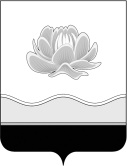 Российская ФедерацияКемеровская область - КузбассМысковский городской округСовет народных депутатов Мысковского городского округа(седьмой созыв)Р Е Ш Е Н И Еот 18 октября 2023 г. № 7-нО внесении изменений в решение Совета народных депутатов Мысковского городского округа от 24.12.2013 № 43-н «О реализации полномочий органов местного самоуправления, предусмотренных Федеральным законом от 13.03.2006 № 38-ФЗ «О рекламе», на территории Мысковского городского округа»ПринятоСоветом народных депутатовМысковского городского округа17 октября 2023 годаВ соответствии с Федеральным законом от 13.03.2006 № 38-ФЗ «О рекламе», Приказом Федеральной антимонопольной службы России от 21.03.2023 № 147/23 «О порядке проведения конкурсов или аукционов на право заключения договоров аренды, договоров безвозмездного пользования, договоров доверительного управления имуществом, иных договоров, предусматривающих переход прав в отношении государственного или муниципального имущества, и перечне видов имущества, в отношении которого заключение указанных договоров может осуществляться путем проведения торгов в форме конкурса», руководствуясь статьей 32 Устава Мысковского городского округа, Совет народных депутатов Мысковского городского округа р е ш и л:1. Внести в решение Совета народных депутатов Мысковского городского округа от 24.12.2013 № 43-н «О реализации полномочий органов местного самоуправления, предусмотренных Федеральным законом от 13.03.2006 № 38-ФЗ «О рекламе», на территории Мысковского городского округа» следующие изменения:1.1. пункт 2 изложить в следующей редакции:«2. Конкурс на право заключения договора, указанного в пункте 1 настоящего Решения, проводится в соответствии с Порядком проведения конкурсов или аукционов на право заключения договоров аренды, договоров безвозмездного пользования, договоров доверительного управления имуществом, иных договоров, предусматривающих переход прав в отношении государственного или муниципального имущества, и перечне видов имущества, в отношении которого заключение указанных договоров может осуществляться путем проведения торгов в форме конкурса, утвержденным Приказом Федеральной антимонопольной службы от 21.03.2023 № 147/23, с учетом требований статьи 19 Федерального закона от 13.03.2006 № 38-ФЗ «О рекламе».»;1.2. пункт 9 изложить в следующей редакции:«9. Контроль за исполнением настоящего решения возложить на комитет Совета народных депутатов Мысковского городского округа по развитию местного самоуправления и безопасности, администрацию Мысковского городского округа.».2. Настоящее решение направить главе Мысковского городского округа для подписания и опубликования (обнародования) в установленном порядке.3. Настоящее решение вступает в силу на следующий день после его официального опубликования (обнародования) и распространяет свое действие на правоотношения, возникшие с 1 октября 2023 года.4. Контроль за исполнением настоящего решения возложить на комитет Совета народных депутатов Мысковского городского округа по развитию местного самоуправления и безопасности, администрацию Мысковского городского округа.Председатель Совета народных депутатовМысковского городского округа                                                                        А.Б. АрхиповИ.о. главы Мысковского городского округа                                                 Е.В. Капралов